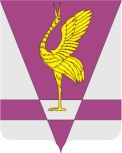 В соответствии с Федеральным законом от 25.12.2008 № 273-ФЗ «О противодействии коррупции», статьей 23 Устава Ужурского района Красноярского края, Ужурский районный Совет депутатов РЕШИЛ:1. Внести в приложение к решению Ужурского районного Совета депутатов от 31.08.2021 № 12-74р «Об утверждении Положения о комиссии по соблюдению лицами, замещающими муниципальные должности, требований законодательства о противодействии коррупции и урегулированию конфликта интересов» следующие изменения:1.1. пункт 11 Положения, утвержденного Актом, изложить в следующей редакции:«11. Заседание комиссии считается правомочным, если на нем присутствует не менее двух третей от общего числа членов комиссии.Проведение заседаний с участием только членов Комиссии, замещающих муниципальные должности, недопустимо.Заседание комиссии проводится в присутствии лица, замещающего муниципальную должность, в отношении которого рассматривается соответствующий вопрос, или его представителя. Полномочия представителя должностного лица, в отношении которого Комиссией рассматривается вопрос о соблюдении требований об урегулировании конфликта интересов, представителя юридического лица в случае их участия в заседании Комиссии оформляются в соответствии с требованиями статьи 185 Гражданского кодекса Российской Федерации.В случае неявки лица, замещающего муниципальную должность, или его представителя на заседание комиссии при отсутствии письменной просьбы лица, замещающего муниципальную должность, о рассмотрении указанного вопроса без него и (или) его представителя без его участия, рассмотрение вопроса откладывается. В случае вторичной неявки лица, замещающего муниципальную должность, или его представителя без уважительных причин комиссия может принять решение о рассмотрении указанного вопроса в отсутствие лица, замещающего муниципальную должность.Уважительными причинами отсутствия лица, замещающего муниципальную должность, на заседании комиссии при условии их документального подтверждения являются:болезнь лица, замещающего муниципальную должность, или членов его семьи;препятствие, возникшее в результате действия непреодолимой силы, или иное обстоятельство, не зависящее от воли лица, замещающего муниципальную должность;иные причины, признанные комиссией уважительными.»;1.2. в абзаце седьмом пункта 14 Положения, утвержденного актом слова «представительный орган» заменить словами «Ужурский районный Совет депутатов».2. Настоящее решение вступает в силу со дня, следующего за днем его официального опубликования в газете «Сибирский хлебороб».КРАСНОЯРСКИЙ КРАЙУЖУРСКИЙ РАЙОННЫЙ СОВЕТДЕПУТАТОВРЕШЕНИЕКРАСНОЯРСКИЙ КРАЙУЖУРСКИЙ РАЙОННЫЙ СОВЕТДЕПУТАТОВРЕШЕНИЕКРАСНОЯРСКИЙ КРАЙУЖУРСКИЙ РАЙОННЫЙ СОВЕТДЕПУТАТОВРЕШЕНИЕ00.00.2022 г. Ужур№ 00-000рО внесении изменений в решение Ужурского районного Совета депутатов от 31.08.2021 № 12-74р «Об утверждении Положения о комиссии по соблюдению лицами, замещающими муниципальные должности, требований законодательства о противодействии коррупции и урегулированию конфликта интересов»О внесении изменений в решение Ужурского районного Совета депутатов от 31.08.2021 № 12-74р «Об утверждении Положения о комиссии по соблюдению лицами, замещающими муниципальные должности, требований законодательства о противодействии коррупции и урегулированию конфликта интересов»О внесении изменений в решение Ужурского районного Совета депутатов от 31.08.2021 № 12-74р «Об утверждении Положения о комиссии по соблюдению лицами, замещающими муниципальные должности, требований законодательства о противодействии коррупции и урегулированию конфликта интересов»Председатель Ужурского районного Совета депутатов_______________(Агламзянов А.С.)Глава Ужурского района _________________(Зарецкий К.Н.)